Лот № 1набережная пруда Нижнего(54°43'26.3"N 20°31'02.6"E)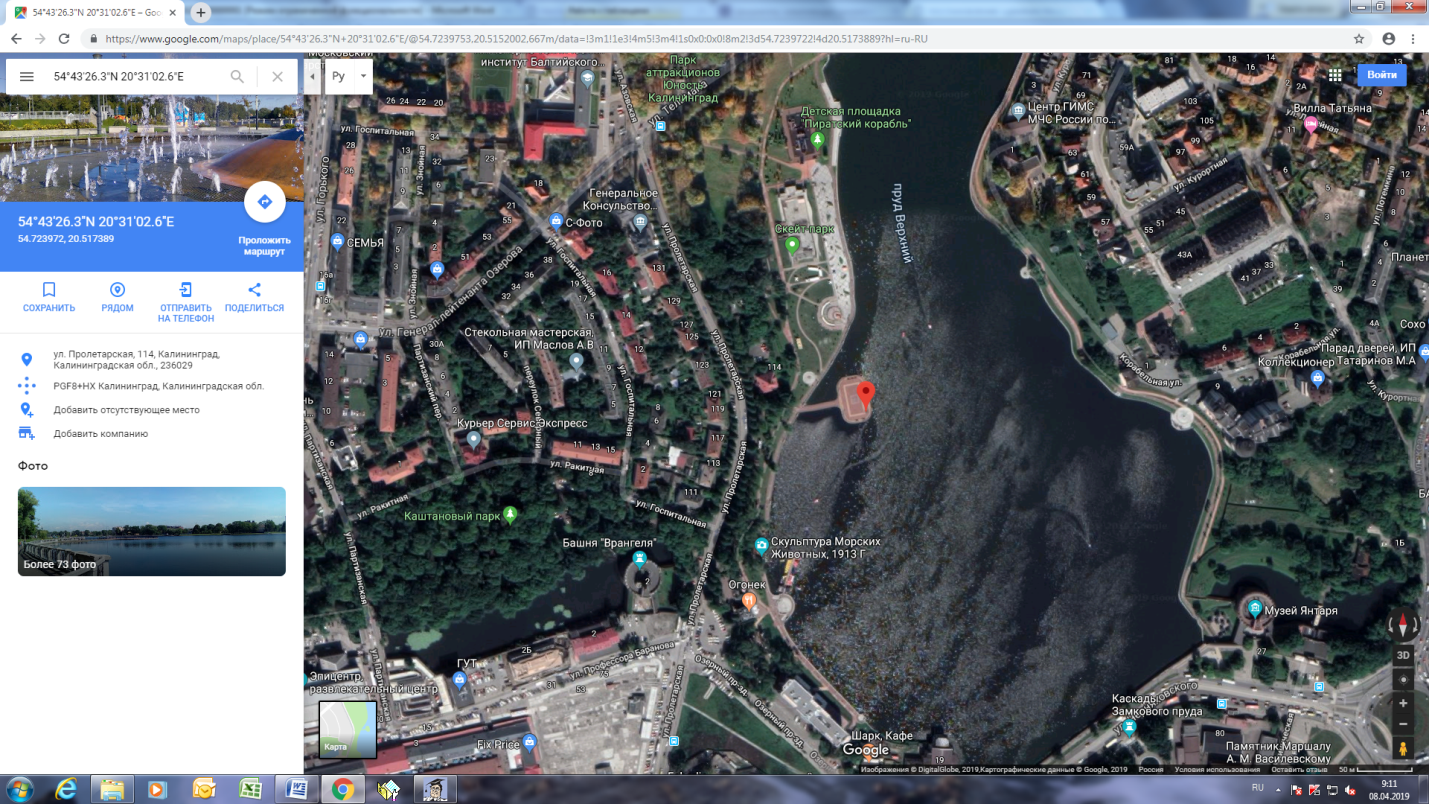 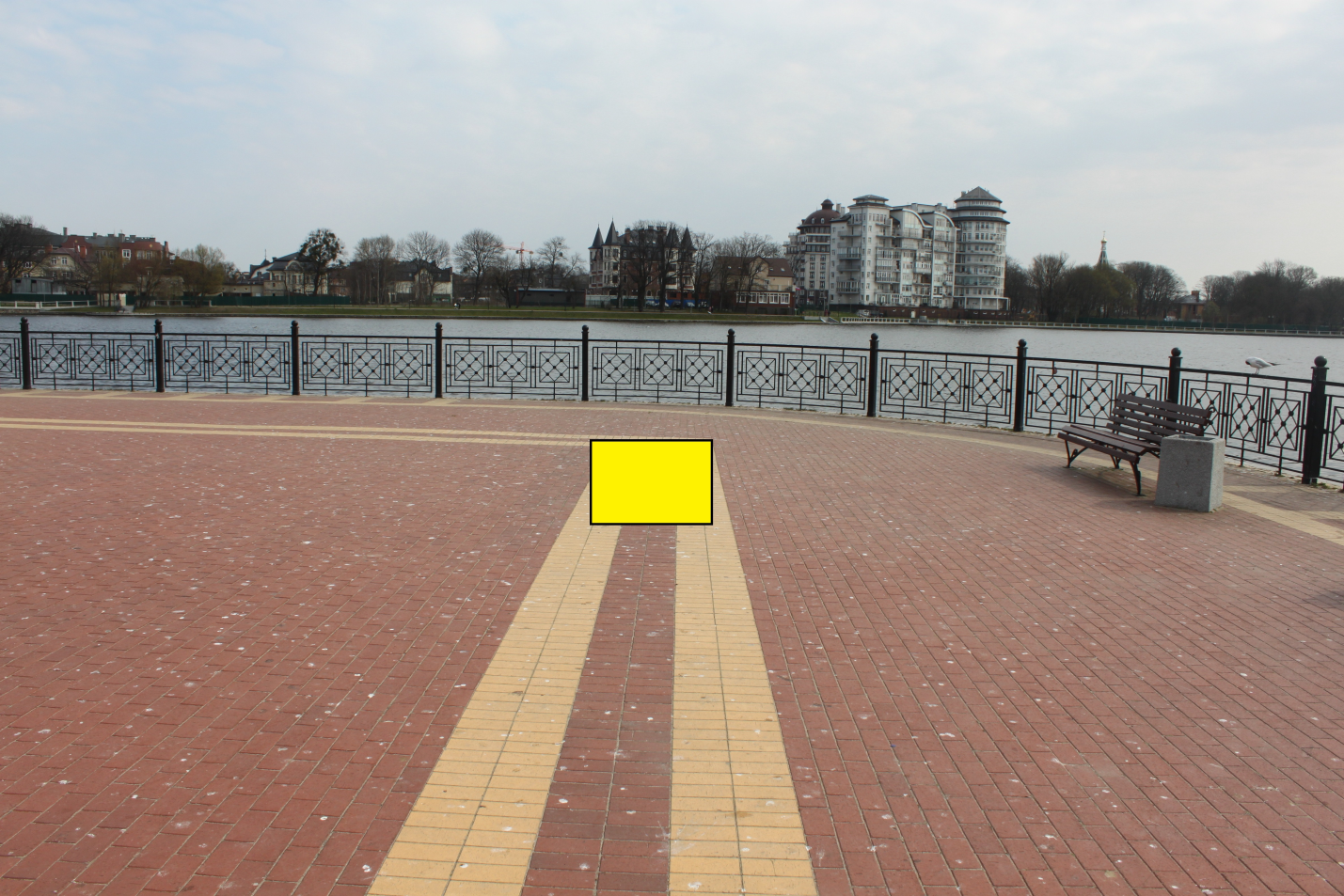 (1 м х 1 м = 1 кв. м)